PETZCV-19  Orvosi Információs PlatformNo.4    2020.03.22Prof Molnár F Tamás (1,2) Dr Mestyán Gyula (3)1: Petz A Egyetemi Oktató Kórház, Győr. Sebészeti Osztály / PTE ÁOK Sebészeti Tanszék2: Mikrobiológus, PécsA felület rövid, sűrűn frissülő szakmai információkkal szándékozik támogatni a CV-19 pándemiával kapcsolatos napi orvosi rutin tevékenységet. Forrásait a weben is elérhető anyagok, s a nemzetközi szakirodalom releváns szegmense képezi. Mint ilyen óhatatlanul önkényes, bias terhes, hangvétele szubjektív. Célja az orientáció, közvetlen therapiás javaslatot ritkán tartalmaz, erre a kórházi protokolljaink valók. Javasoljuk az általunk fellelt eredeti forrás felkeresését, az ott lévők kritikus elemzését. Minden javaslatot, korrekciót vagy tételes szöveges hozzájárulást örömmel fogadunk: tfmolnar@gmail.com.    MFT. MGy.A sajtó úgy gondolja, hogy ideje kézbe venni a CV19 gyógyítását is. Így hívja fel a figyelmünket egy príma anyagra, amire támaszkodva megküzdünk a bajjal. Nem érdekes, hogy az első fele a gyakorló orvos számára időrabló, szükségtelen és felesleges szervezési információkat tartalmaz. Nem érdekes, hogy a CT-vel diagnosztizáltatna egy vírusfertőzést – egy koncepció, amelynek szakmaiatlansága nyilvánvaló. Ha egyszer a művi intelligencia megemlíthető, semmi nem áll az egyáltalán nem művi unintelligencia útjába. Gondolom ez látja a bal oldali mellűri folyadékban a víruspartikulákat.Nem érdekes, hogy corticiosteroidot adatna az ARDS-ben, ami a bizonyítékok tükrében már régen idejétmúlta koncepció. Egy ilyen mondattal az intenzív-aneszteziológiai szakvizsgán ma itthon megbukna.Nem érdekes, hogy hirtelen rátalált az „egyedül üdvözítő” gyógyszerkombinációra, kockázatelemzés, mellékhatás, kontraindikáció nélkül. Nem érdekes, hogy intenzíven zajlanak valódi, a bizonyíték alapú orvoslás kritériumainak megfelelő klinikai tanulmányok.Legalább nem ajánl Béres cseppet és megadózisú C vitamint, és az akupunktúráról sem szól.Semmi nem érdekes, csak az üres és értelmetlen lelkesedés. Várhatjuk az írást lengető hozzátartozókat, a benne foglaltakat követelők hangos tömegét. Mintha nem lenne elég dolgunk.Nyilvánvalóan sok megfontolni, elfogadni való tartalom van ebben a könyvben is. De a valóban értékes, hasznos elemek kiszűrése, a mi tájunk orvoslásába illesztése, a beteg és az őt szolgáló rendszer védelme, a  döntés és annak felelőssége a mi ügyünk. Maradjon így.   Tájékoztatásul a „legekben” gazdag eredeti cikk jó részét idemásoljuk. Az is jó, hogy minden kezelés hatékony, amit az anyag tartalmaz. Hát ez (is) erős túlzás….Hasznos kézikönyv a többezer beteget kezelő kínai orvosoktól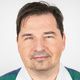 BRÜCKNER GERGELYKÖVETÉS2020.03.21. 16:14A legnevesebb kínai orvosi egyetem, illetve a leggazdagabb kínai üzletember, Jack Ma, az Alibaba tulajdonosa összefogtak és összeállítottak egy szakmai füzetet a koronavírus megelőzéséről, a szükséges egészségügyi óvintézkedésektől, illetve a különböző veszélyességi fokozatban hatékony kezelésekről. Laikusoknak nem könnyű, de a szakembereknek fontos olvasmány.Jack Ma az Alibaba alapítója, illetve volt elnöke 40 milliárd dolláros vagyonával a leggazdagabb kínai,  aki az elmúlt hetekben alapítványával (Jack Ma Foundation), a cégével (Alibaba) és a legnevesebb kínai orvosi egyetemmel (Zhejiang University School of Medicine) nagyon gyorsan belevetette magát a koronavírus okozta kihívások megoldásába. Az üzletember figyelme, a remélhetőleg már tartósan kedvezőbb kínai járványügyi állapotok miatt aa világ többi része felé fordult.KAPCSOLÓDÓ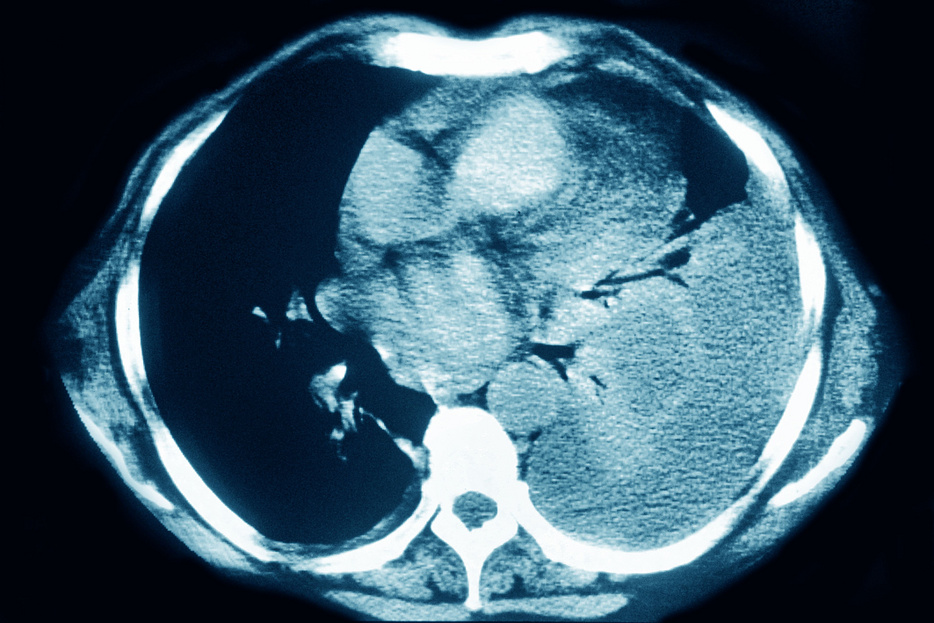 Az Alibaba előállt a koronavírust felismerő mesterséges intelligenciávalAlkalmazásuk másodpercek alatt kielemezi a tüdőről készült felvételeket.…A Jack Ma Foundation most elkészült egy talán még fontosabb segítséggel, egy koronavírus kézikönyvvel, amelyezen az oldalon ingyenesen letölthető.A Global MediXchange for Combating Covid-19 elnevezésű nemzetközi tudáscsere program keretében egyelőre alighanem Kínából érkezhetnek a legátfogóbb tapasztalatok.AZ ANYAG RÉSZLETESEN KITÉR A KÜLÖNBÖZŐ FOKOZATÚ JÁRVÁNYÜGYI HELYZETEKBEN SZÜKSÉGES ELŐKÉSZÜLETEKRE, A BETEGEK ELKÜLÖNÍTÉSI SZABÁLYAIRA, AZ EGÉSZSÉGÜGYI DOLGOZÓK MEGFELELŐ VÉDELMÉRE.A laikusnak elsősorban az lehet érdekes, hogy mely betegek esetén milyen gyógyszeres kezelés segít hatékonyan csökkenteni a veszélyes szövődmények hatásait. A szakkiadvány négy kategóriába sorolta a betegség tüneteit, az angol kifejezésekkel mild, moderate, severe és critical klaszterekbe.A 68 oldalas kiadvány 53-56. oldalán található kezelésenként és hatóanyagonként javasolt terápia. Ma már tudjuk, a kínai egészségügy a vuhani tömeges megbetegedések és magas mortalitás után azonnal az egész országra kiterjesztette a nagyon szigorú egészsgügyi előírásokat, így egyelőre úgy tűnik, hogy a többi tartományban már nagyon sikeresen fékezte meg a kór terjedését.